.32 count introSTEP, ROCK, RECOVER, CROSS SHUFFLE, TURN ¼, TURN ½, MAMBO STEP*** Harder option: Step R forward, pivot ½ left stepping L forward, turn ½ left step R backWALK, WALK, STEP LOCK STEP, TURN ¼, POINT, SAILOR TURN ½TURN ¼ ROCK, RECOVER, CROSS SIDE CROSS, ROCK RECOVER, TURN ½ SHUFFLEFULL TURN, CROSS ROCK SIDE, SWAY AND SWAY (LRL), SIDE ROCK RECOVER*** Easier option:  Walk R, walk LTAG:  At end of wall 9 (starts at 12:00  - now facing 3:00), add these 4 steps……** The music is 4:52 minutes long……..if you fade completely by 3:18 minutes you will not need the Restart.TAG AND RESTART:  On wall 11 (starts at 6:00 and restarts at 6:00), dance first 16 counts, then add:****Restart the dance ****Contact: jrdancing@bellsouth.netYou're My Treasure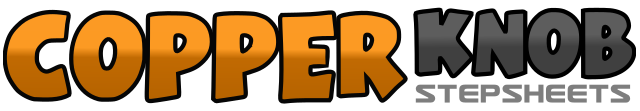 .......Count:32Wall:4Level:Intermediate.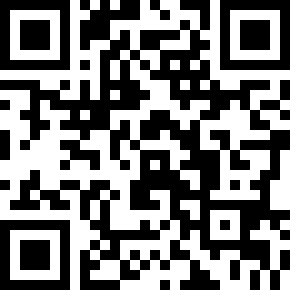 Choreographer:Judy Rodgers (USA) - November 2013Judy Rodgers (USA) - November 2013Judy Rodgers (USA) - November 2013Judy Rodgers (USA) - November 2013Judy Rodgers (USA) - November 2013.Music:You're my Treasure by Dr. VictorYou're my Treasure by Dr. VictorYou're my Treasure by Dr. VictorYou're my Treasure by Dr. VictorYou're my Treasure by Dr. Victor........1-3Step R across L, rock L to left side, recover R4&5Cross shuffle L R L6-7Turn ¼ left step R back, turn ½ left step L forward  [3:00]8&1Rock R forward, recover L, step R slightly back2-3Walk back L, R4&5Step L back, lock R across L, step L back6-7Turn ¼ right step R to side, point L toe to left side  [6:00]8&1Sailor turn ½ left  [12:00]2-3Turn ¼ left rock R to right side, recover L [9:00]4&5Cross R over L, step L to side, cross R over L6-7Rock L forward, recover R [7:30]8&1Turn ½ left shuffle forward L R L  (to diagonal)	[1:30]2-3Turn ½ left step R back, turn ½ left step L forward4&5Cross rock R over L, recover L, step R to side (straighten up to wall) [3:00]6&7Sway L, sway R, sway L (weight to L)8&Rock R to right side, recover L		(count 1 starts the dance….cross R over L)1-2Cross rock R over L recover L3-4Rock R to right side, recover L2-3Cross rock R, recover L4&Rock R to right side, recover L